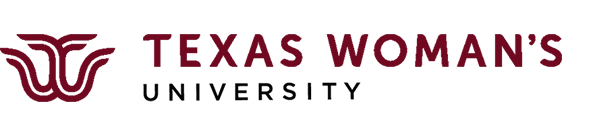 Effective September 1, 2009 all graduate student employees enrolled in the Group Benefits Program through Texas Woman’s University will be enrolled in a summer insurance reserve program.What Is a Summer Insurance Reserve Program?
This program calculates insurance premiums due for June, July and August.  The program then takes the total 3 month premium and divides that number by 9 months. The resulting dollar amount is added to the regular monthly premium.  This allows employees to pre-pay for summer insurance coverage.Example: John is enrolled in employee health insurance and employee dental.  The monthly premium for those two plans is $311.30.  The program will take the $311.30 and multiply that amount by 3 for a total of $933.90 (the amount due for June, July and August).  The $933.90 will then be divided by 9 for a total of $103.76.  The program then adds the $103.76 to the regular $311.30 premium for a total of $415.06.  The total monthly premium from September through May will be $415.06 per month. These premiums are used as an example and may increase each year on September 1st.  Please note: premiums may fluctuate throughout the first nine-months of the academic year if enrollment in plans change. For instance, if a graduate student first becomes eligible for coverage effective November 1, then summer premiums would not be taken from September through November. Therefore the 3 months of summer premiums will be deducted from your summer assignment.